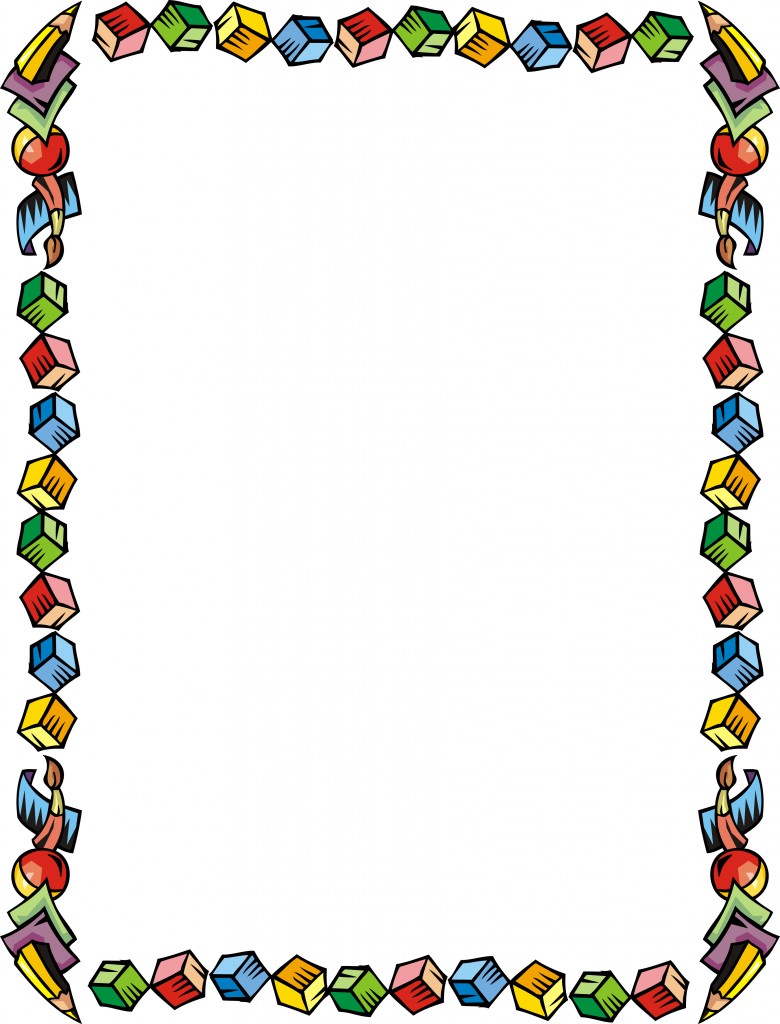 Мелентьева И.А., учитель-логопед МДОУ «ЦРР – д/с №98» г. МагнитогорскаЯ не волшебник. Я - человек«Кто такой логопед? Это тот, кто БУКВУ Рэ помогает учить говорить» - вот такое выражение я слышу часто в своей работе. Если поначалу это было обидно – ведь не одну букву помогаю исправить, да и не букву вовсе, а звук. То сегодня это кажется милым и приятным, что люди понимают, чем занимается человек данной профессии, пусть и не в полной мере.Кто такой логопед? Кто я? Человек. Не волшебник, не фея, а человек. Я тот, который помогает деткам правильно говорить. Учит их не только все красиво произносить, а так же грамотно выражать свои мысли, а еще немного писать и читать.Мое место работы – детский сад – это простор для творчества, потому что дети так много фантазирую и я вместе с ними. Они не позволяют мне скучать, а заставляют находить что-то новое и интересное в своей работе. Дети – главное, что есть в моей профессии. Эти искренние глаза и эмоции, когда ты ставишь им звуки, и они получаются, не сравнимы ни с чем. Они понимают, радуются и переживают. А сколько счастья, как у деток, так и у меня, когда после года обучения из непонятной тети «Иина Аексадона», я превращаюсь в учителя-логопеда Ирину Александровну. То чувство, когда ребенок сам слышит – он говорит правильно. Видит, что его понимают.Я не волшебник. Я человек. Есть и трудности в моей работе. Бывает, стоишь на одном месте и ничего не получается. Я думаю, у всех такое случается в работе. Помогают снова они – дети. Ребята рвутся на занятия, спрашивают домашнее задание и следят за своей речью. Их оптимизм заряжает и меня. И вот я снова полна сил и эта трудность кажется мелочью, когда у тебя есть такая добрая и искренняя поддержка.